       КАРАР                                                        ПОСТАНОВЛЕНИЕ   №14                                                                                  от «18»    апреля  2017г.«О   создании  постоянно- действующей   комиссии   по  приватизации  (продаже)   имущества  СП  Кузяновский сельсовет   МР  Ишимбайский   район   РБ»   Руководствуясь Федеральными  законами «О  приватизации  государственного  и  муниципального  имущества »  от 21.12.2001  №178-ФЗ , от 31.05.2010 года , Федеральным  законом «Об  общих  принципах  организации  местного   самоуправления   Российской  Федерации »,  от 06.10.2003 № 131-ФЗ, Постановлением  Правительства  РФ «Об утверждении  Положения  об  организации  продажи  государственного  или  муниципального  имущества  на  аукционе  и  Положения  об  организации  продажи  находящихся  в  государственной  или  муниципальной  собственности  акций  открытых  акционерных  обществ   на  специализированном  аукционе » от 12.08.2002 № 585,                                                                   ПОСТАНОВЛЯЮ :1. Утвердить  список  членов  постоянно- действующей комиссии  по  приватизации (продаже)   имущества   СП  Кузяновский   сельсовет    муниципального   района  Ишимбайский   район  Республики  Башкортостан    в  следующем  составе :-- Мансурова  Г.М. - председатель  комиссии, управляющий   делами  администрации  СП Кузяновский   сельсовет ;Члены  комиссии:--Байбулатова  Ф.З- секретарь   комиссии, специалист  1  категории  администрации  СП  Кузяновский  сельсовет;--Новоселова Е.А. – и.о. начальника  финансового  управления  администрации  муниципального   района   Ишимбайский   район  Республики Башкортостан (по  согласованию );--Хисматуллина Р.Г. -  начальник   отдела  по  муниципальным  закупкам  и  услугам   администрации  муниципального   района   Ишимбайский   район  Республики  Башкортостан  (по согласованию );--Каримов  И.Ш.. –    ведущий  специалист- эксперт  отдела  регулирования земельными  отношениями  Комитета  по  управлению собственностью Минземимущества  РБ   по Ишимбайскому  району   и городу Ишимбаю  (по согласованию );2.  Контроль за  исполнением  настоящего  постановления  оставляю  за  собой.Глава  администрации:                                                                             А.М.Алтынбаев                                          ЛИСТ   СОГЛАСОВАНИЯПроекта   постановления  главы  администрации   сельского   поселения   Кузяновский   сельсовет   муниципального   района  Ишимбайский   район   Республики БашкортостанСодержание  проекта:»О создании  постоянно-  действующей   комиссию  по  приватизации (продаже )  имущества  сельского  поселения  Кузяновский   сельсовет   муниципального   района  Ишимбайский   район  Республики Башкортостан»Проект   представляет : администрация  сельского  поселения  Кузяновски й  сельсовет  муниципального  района Ишимбайский  район  Республики 	Башгкортостан                                         ПРОЕКТ   СОГЛАСОВАЛИ:Управляющий делами  администрации  СП Кузяновский   сельсовет МР  Ишимбайский   район  РБ       _____________Г.М.Мансурова  _____________	(подпись)	(дата)Специалист  1 категории  администрации  СП Кузяновский   сельсовет МР  Ишимбайский   район  РБ       _____________Ф.З.Байбулатова  _____________	(подпись)	(дата)Башкортостан Республикаhы Ишембай районы муниципаль районы Көҙән  ауыл советы ауыл биләмәhе хакимиәте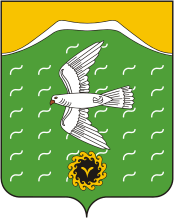 Администрация сельского поселения Кузяновский сельсовет муниципального района Ишимбайский район Республики БашкортостанСовет  урамы, 46,Көҙән  ауылы, Ишембай районы, Башкортостан Республикаһы453234Тел.; 8(34794) 73-243, факс 73-200.Е-mail: kuzansp@rambler.ru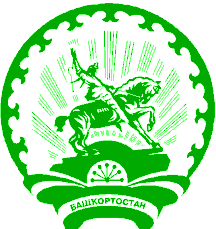 ул. Советская, 46,с.Кузяново, Ишимбайский район, Республика Башкортостан453234Тел.; 8(34794) 73-243, факс 73-200.Е-mail: kuzansp@rambler.ruдолжность    Ф.И.О.ПодписьДата поступления  проекта  на согласованияПримечаниеи.о. начальника  финансового  управления  администрации  муниципального   района   Ишимбайский   район  Республики Башкортостан Новоселова  Е.А.начальник   отдела  по  муниципальным  закупкам  и  услугам   администрации  муниципального   района   Ишимбайский   район  Республики  Башкортостан  Хисматуллина  Р.Г. ведущий  специалист- эксперт  отдела  регулирования земельными  отношениями  Комитета  по  управлению собственностью Минземимущества  РБ   по Ишимбайскому  району   и городу Ишимбаю  Каримов  И.Ш.